 Rallye lecture Noël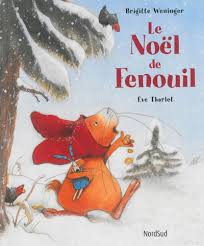 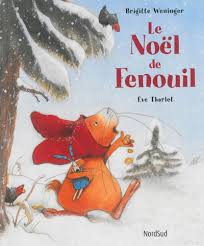 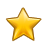 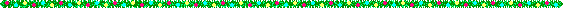  Comment s?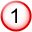 Le Le dIl  En?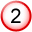 en automne.L’histoire L’histo Que don?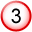 Fenouil Il.Fenouil. A la fin?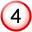 Les.Ils.Les. En été?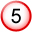 Ils.Ils l.Ils lui.